ҠАРАР                                                                      РЕШЕНИЕО предварительных итогах социально-экономического развития сельского поселения Шаранский сельсовет муниципального района Шаранский район Республики Башкортостан за истекший период 2012 года и о прогнозе социально-экономического развития сельского поселения Шаранский сельсовет муниципального района Шаранский район Республики Башкортостан на 2013 год     Заслушав доклад «О предварительных итогах социально-экономического развития сельского поселения Шаранский сельсовет муниципального района Шаранский район Республики Башкортостан за истекший период 2012 года и о прогнозе социально-экономического развития сельского поселения Шаранский сельсовет муниципального района Шаранский район Республики Башкортостан на 2013 год», Совет сельского поселения решил:1.Доклад «О предварительных итогах социально-экономического развития сельского поселения Шаранский сельсовет муниципального района Шаранский район Республики Башкортостан за истекший период 2012 года и о прогнозе социально-экономического развития сельского поселения Шаранский сельсовет муниципального района Шаранский район Республики Башкортостан на 2013 год» принять к сведению.2. Прогноз социально-экономического развития сельского поселения Шаранский сельсовет муниципального района Шаранский район Республики Башщкортостан на 2013 год утвердить (Приложение №  ).3. Администрации сельского поселения Шаранский сельсовет муниципального района Шаранский район, руководителям предприятий, организаций и учреждений всех форм собственности направить свою деятельность на реализацию положений Федерального закона № 131 от 06.10.2003 « Об общих принципах организации местного самоуправления в Российской Федерации», прогноза социально-экономического развития сельского поселения на 2013 год, республиканских, районных, местного значения программ, приоритетных национальных проектов.4. Администрации сельского поселения:- проводить мониторинг социально-экономических процессов в сельском поселении и принимать конкретные меры по обеспечению социально-экономической стабильности в сельском поселении;- активизировать деятельность администраторов налоговых и неналоговых платежей пополнению доходной части консолидированного бюджета сельского поселения;- обеспечить рациональное, целевое использование и экономию его расходной части.5. Руководителям предприятий, организаций и учреждений всех форм собственности:- принять действенные меры по увеличению объемов производства;- обеспечить производство конкурентоспособной продукции, снижение издержек производства, эффективное использование имеющегося производственного потенциала, целевых бюджетных средств, повышение инвестиционной привлекательности, повышение уровня заработной платы работников.6. Настоящее решение вступает в силу с момента обнародования в здании администрации сельского поселения Шаранский сельсовет муниципального района Шаранский район Республики Башкортостан 7. Контроль над выполнением настоящего решения возложить на постоянную Комиссию сельского поселения по бюджету, налогам и вопросам муниципальной собственности.Глава сельского поселенияШаранский сельсовет                                                           Мануров Р.Р.С. Шаран21 декабря№ 183Башкортостан РеспубликаһыШаран районымуниципаль районыныңШаран ауыл Советы ауыл биләмәһе Советы452630 Шаран ауылы, 1-се май урамы  62Тел.(347) 2-22-43,e-mail:sssharanss@yandex.ruШаран  ауылы, тел.(34769) 2-22-43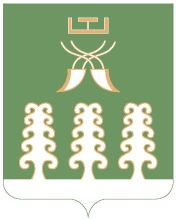 Республика БашкортостанСовет сельского поселенияШаранский сельсоветмуниципального районаШаранский район452630 с. Шаран ул. Первомайская,62Тел.(347) 2-22-43,e-mail:sssharanss@yandex.ruс. Шаран тел.(34769) 2-22-43